Community Conversation: Shelter & Rescue Support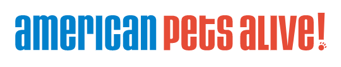 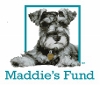 Monday, January 31, 2022Everyone’s Favorite Movies of All Time!Wizard of OzEncantoSound of MusicChasing AmyGuess Who’s Coming to Dinner (1967)The Secret Life of Walter Mitty Almost FamousGalaxy Quest (sci-fi parody/comedy with fun cast)CasablancaWhen Harry Met Sally The Great OutdoorsThe Big Chill Moulin Rouge Anything by Hayao Miyazaki (Spirited Away, Howl’s Moving Castle, etc.) The Black Stallion Homeward Bound: The Incredibly JourneyEternal Sunshine of the Spotless MindSpeedThe Wedding SingerThe Quiet Man- John Wayne & Maureen O'HaraMidnight RunNational Lampoon's Christmas VacationPixar's "Up"Gone with the WindThis is Spinal TapAnchormanMrs. DoubtfireTommy BoyReality BitesMoonstruckLock Stock and 2 Smoking BarrelsThe Dark KnightDownton Abbey the movieLife AquaticHotel BudapestShawshank RedemptionThe Loved One (1965)SnatchHairsprayLove ActuallyNotting HillHope FloatsGloryBlue MaxHistory of the WorldSid and NancyBig FishPrincess BrideThe NotebookWedding CrashersPride and PrejudiceBeing ThereMegamindAntonia’s LineRomy and Michele's High School ReunionMr. Deeds Goes to TownSlumdog Millionaire.Forrest GumpAdd yours________________